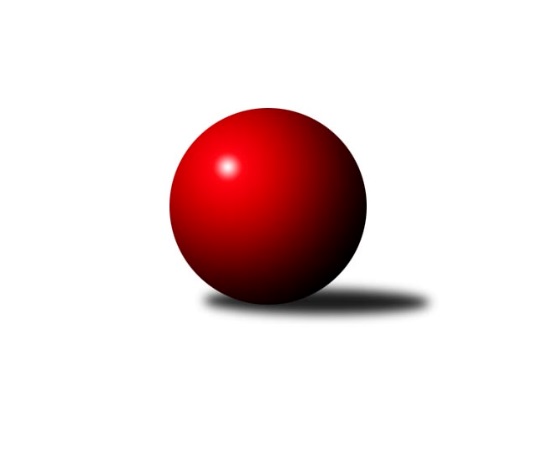 Č.3Ročník 2018/2019	4.5.2024 3. KLM B 2018/2019Statistika 3. kolaTabulka družstev:		družstvo	záp	výh	rem	proh	skore	sety	průměr	body	plné	dorážka	chyby	1.	TJ Dynamo Liberec	3	3	0	0	18.0 : 6.0 	(42.0 : 30.0)	3156	6	2109	1048	27	2.	SKK Hořice B	3	3	0	0	17.0 : 7.0 	(39.5 : 32.5)	3333	6	2220	1113	24	3.	SK Žižkov Praha	3	3	0	0	17.0 : 7.0 	(37.0 : 35.0)	3269	6	2208	1061	24.7	4.	KK Jiří Poděbrady	3	2	0	1	14.0 : 10.0 	(43.5 : 28.5)	3244	4	2162	1082	26	5.	Spartak Rokytnice n. J.	3	1	1	1	14.0 : 10.0 	(33.0 : 39.0)	3150	3	2109	1041	27.3	6.	TJ Sokol Tehovec	3	1	1	1	13.0 : 11.0 	(38.0 : 34.0)	3294	3	2189	1106	23.3	7.	TJ Sokol Kolín	3	1	0	2	11.0 : 13.0 	(29.0 : 43.0)	3261	2	2221	1040	33.7	8.	TJ Sparta Kutná Hora	3	1	0	2	10.0 : 14.0 	(40.0 : 32.0)	3261	2	2168	1093	25	9.	SKK Náchod	3	1	0	2	9.0 : 15.0 	(36.0 : 36.0)	3250	2	2204	1046	32	10.	TJ Tesla Pardubice	3	0	1	2	9.0 : 15.0 	(35.0 : 37.0)	3280	1	2172	1108	25.3	11.	TJ Sokol Praha-Vršovice	3	0	1	2	7.0 : 17.0 	(32.0 : 40.0)	3020	1	2061	959	38	12.	TJ Sokol Benešov	3	0	0	3	5.0 : 19.0 	(27.0 : 45.0)	3172	0	2147	1025	41.7Tabulka doma:		družstvo	záp	výh	rem	proh	skore	sety	průměr	body	maximum	minimum	1.	TJ Dynamo Liberec	2	2	0	0	12.0 : 4.0 	(30.0 : 18.0)	3279	4	3333	3225	2.	TJ Sokol Tehovec	1	1	0	0	8.0 : 0.0 	(17.5 : 6.5)	3424	2	3424	3424	3.	SKK Hořice B	1	1	0	0	7.0 : 1.0 	(15.0 : 9.0)	3350	2	3350	3350	4.	SK Žižkov Praha	1	1	0	0	6.0 : 2.0 	(14.0 : 10.0)	3307	2	3307	3307	5.	TJ Sparta Kutná Hora	2	1	0	1	9.0 : 7.0 	(31.0 : 17.0)	3298	2	3334	3261	6.	KK Jiří Poděbrady	2	1	0	1	9.0 : 7.0 	(29.0 : 19.0)	3250	2	3285	3215	7.	TJ Tesla Pardubice	2	0	1	1	7.0 : 9.0 	(25.0 : 23.0)	3293	1	3322	3263	8.	TJ Sokol Praha-Vršovice	2	0	1	1	6.0 : 10.0 	(25.0 : 23.0)	3009	1	3030	2987	9.	TJ Sokol Kolín	1	0	0	1	3.0 : 5.0 	(11.0 : 13.0)	3249	0	3249	3249	10.	Spartak Rokytnice n. J.	1	0	0	1	3.0 : 5.0 	(9.5 : 14.5)	3195	0	3195	3195	11.	TJ Sokol Benešov	1	0	0	1	2.0 : 6.0 	(12.0 : 12.0)	3123	0	3123	3123	12.	SKK Náchod	2	0	0	2	4.0 : 12.0 	(23.0 : 25.0)	3204	0	3246	3161Tabulka venku:		družstvo	záp	výh	rem	proh	skore	sety	průměr	body	maximum	minimum	1.	SK Žižkov Praha	2	2	0	0	11.0 : 5.0 	(23.0 : 25.0)	3250	4	3375	3125	2.	SKK Hořice B	2	2	0	0	10.0 : 6.0 	(24.5 : 23.5)	3325	4	3359	3291	3.	Spartak Rokytnice n. J.	2	1	1	0	11.0 : 5.0 	(23.5 : 24.5)	3127	3	3203	3051	4.	TJ Dynamo Liberec	1	1	0	0	6.0 : 2.0 	(12.0 : 12.0)	3033	2	3033	3033	5.	KK Jiří Poděbrady	1	1	0	0	5.0 : 3.0 	(14.5 : 9.5)	3237	2	3237	3237	6.	SKK Náchod	1	1	0	0	5.0 : 3.0 	(13.0 : 11.0)	3296	2	3296	3296	7.	TJ Sokol Kolín	2	1	0	1	8.0 : 8.0 	(18.0 : 30.0)	3249	2	3298	3200	8.	TJ Sokol Tehovec	2	0	1	1	5.0 : 11.0 	(20.5 : 27.5)	3230	1	3232	3227	9.	TJ Tesla Pardubice	1	0	0	1	2.0 : 6.0 	(10.0 : 14.0)	3268	0	3268	3268	10.	TJ Sparta Kutná Hora	1	0	0	1	1.0 : 7.0 	(9.0 : 15.0)	3224	0	3224	3224	11.	TJ Sokol Praha-Vršovice	1	0	0	1	1.0 : 7.0 	(7.0 : 17.0)	3032	0	3032	3032	12.	TJ Sokol Benešov	2	0	0	2	3.0 : 13.0 	(15.0 : 33.0)	3196	0	3222	3170Tabulka podzimní části:		družstvo	záp	výh	rem	proh	skore	sety	průměr	body	doma	venku	1.	TJ Dynamo Liberec	3	3	0	0	18.0 : 6.0 	(42.0 : 30.0)	3156	6 	2 	0 	0 	1 	0 	0	2.	SKK Hořice B	3	3	0	0	17.0 : 7.0 	(39.5 : 32.5)	3333	6 	1 	0 	0 	2 	0 	0	3.	SK Žižkov Praha	3	3	0	0	17.0 : 7.0 	(37.0 : 35.0)	3269	6 	1 	0 	0 	2 	0 	0	4.	KK Jiří Poděbrady	3	2	0	1	14.0 : 10.0 	(43.5 : 28.5)	3244	4 	1 	0 	1 	1 	0 	0	5.	Spartak Rokytnice n. J.	3	1	1	1	14.0 : 10.0 	(33.0 : 39.0)	3150	3 	0 	0 	1 	1 	1 	0	6.	TJ Sokol Tehovec	3	1	1	1	13.0 : 11.0 	(38.0 : 34.0)	3294	3 	1 	0 	0 	0 	1 	1	7.	TJ Sokol Kolín	3	1	0	2	11.0 : 13.0 	(29.0 : 43.0)	3261	2 	0 	0 	1 	1 	0 	1	8.	TJ Sparta Kutná Hora	3	1	0	2	10.0 : 14.0 	(40.0 : 32.0)	3261	2 	1 	0 	1 	0 	0 	1	9.	SKK Náchod	3	1	0	2	9.0 : 15.0 	(36.0 : 36.0)	3250	2 	0 	0 	2 	1 	0 	0	10.	TJ Tesla Pardubice	3	0	1	2	9.0 : 15.0 	(35.0 : 37.0)	3280	1 	0 	1 	1 	0 	0 	1	11.	TJ Sokol Praha-Vršovice	3	0	1	2	7.0 : 17.0 	(32.0 : 40.0)	3020	1 	0 	1 	1 	0 	0 	1	12.	TJ Sokol Benešov	3	0	0	3	5.0 : 19.0 	(27.0 : 45.0)	3172	0 	0 	0 	1 	0 	0 	2Tabulka jarní části:		družstvo	záp	výh	rem	proh	skore	sety	průměr	body	doma	venku	1.	Spartak Rokytnice n. J.	0	0	0	0	0.0 : 0.0 	(0.0 : 0.0)	0	0 	0 	0 	0 	0 	0 	0 	2.	KK Jiří Poděbrady	0	0	0	0	0.0 : 0.0 	(0.0 : 0.0)	0	0 	0 	0 	0 	0 	0 	0 	3.	TJ Sokol Praha-Vršovice	0	0	0	0	0.0 : 0.0 	(0.0 : 0.0)	0	0 	0 	0 	0 	0 	0 	0 	4.	TJ Tesla Pardubice	0	0	0	0	0.0 : 0.0 	(0.0 : 0.0)	0	0 	0 	0 	0 	0 	0 	0 	5.	TJ Dynamo Liberec	0	0	0	0	0.0 : 0.0 	(0.0 : 0.0)	0	0 	0 	0 	0 	0 	0 	0 	6.	TJ Sokol Benešov	0	0	0	0	0.0 : 0.0 	(0.0 : 0.0)	0	0 	0 	0 	0 	0 	0 	0 	7.	SKK Náchod	0	0	0	0	0.0 : 0.0 	(0.0 : 0.0)	0	0 	0 	0 	0 	0 	0 	0 	8.	SK Žižkov Praha	0	0	0	0	0.0 : 0.0 	(0.0 : 0.0)	0	0 	0 	0 	0 	0 	0 	0 	9.	SKK Hořice B	0	0	0	0	0.0 : 0.0 	(0.0 : 0.0)	0	0 	0 	0 	0 	0 	0 	0 	10.	TJ Sokol Tehovec	0	0	0	0	0.0 : 0.0 	(0.0 : 0.0)	0	0 	0 	0 	0 	0 	0 	0 	11.	TJ Sparta Kutná Hora	0	0	0	0	0.0 : 0.0 	(0.0 : 0.0)	0	0 	0 	0 	0 	0 	0 	0 	12.	TJ Sokol Kolín	0	0	0	0	0.0 : 0.0 	(0.0 : 0.0)	0	0 	0 	0 	0 	0 	0 	0 Zisk bodů pro družstvo:		jméno hráče	družstvo	body	zápasy	v %	dílčí body	sety	v %	1.	Lukáš Štich 	KK Jiří Poděbrady 	3	/	3	(100%)	10.5	/	12	(88%)	2.	Jan Pelák 	TJ Sokol Kolín  	3	/	3	(100%)	9	/	12	(75%)	3.	Josef Kašpar 	SK Žižkov Praha 	3	/	3	(100%)	9	/	12	(75%)	4.	Ondřej Černý 	SKK Hořice B 	3	/	3	(100%)	8	/	12	(67%)	5.	Vojtěch Pecina 	TJ Dynamo Liberec 	3	/	3	(100%)	8	/	12	(67%)	6.	Jiří Šťastný 	TJ Sokol Tehovec  	3	/	3	(100%)	7.5	/	12	(63%)	7.	Tomáš Majer 	SKK Náchod 	3	/	3	(100%)	7	/	12	(58%)	8.	Martin Beran 	SK Žižkov Praha 	3	/	3	(100%)	6	/	12	(50%)	9.	Michal Talacko 	TJ Tesla Pardubice  	2	/	2	(100%)	7.5	/	8	(94%)	10.	Libor Drábek 	TJ Dynamo Liberec 	2	/	2	(100%)	7	/	8	(88%)	11.	Jakub Stejskal 	Spartak Rokytnice n. J.  	2	/	2	(100%)	6	/	8	(75%)	12.	František Obruča 	TJ Dynamo Liberec 	2	/	2	(100%)	6	/	8	(75%)	13.	Jindřich Valo 	TJ Sparta Kutná Hora 	2	/	2	(100%)	6	/	8	(75%)	14.	Ivan Vondráček 	SKK Hořice B 	2	/	2	(100%)	5.5	/	8	(69%)	15.	Petr Veverka 	SK Žižkov Praha 	2	/	2	(100%)	5.5	/	8	(69%)	16.	Jiří Němec 	TJ Sokol Kolín  	2	/	2	(100%)	4	/	8	(50%)	17.	Roman Žežulka 	TJ Dynamo Liberec 	2	/	2	(100%)	4	/	8	(50%)	18.	Václav Kňap 	KK Jiří Poděbrady 	2	/	3	(67%)	9	/	12	(75%)	19.	Jaroslav Procházka 	TJ Sokol Tehovec  	2	/	3	(67%)	8	/	12	(67%)	20.	Martin Kamenický 	SKK Hořice B 	2	/	3	(67%)	7.5	/	12	(63%)	21.	Tomáš Čožík 	TJ Sokol Tehovec  	2	/	3	(67%)	7	/	12	(58%)	22.	Miloslav Vik 	TJ Sokol Kolín  	2	/	3	(67%)	7	/	12	(58%)	23.	Jiří Barbora 	TJ Sparta Kutná Hora 	2	/	3	(67%)	7	/	12	(58%)	24.	Ladislav Wajsar st.	TJ Dynamo Liberec 	2	/	3	(67%)	7	/	12	(58%)	25.	Jiří Rejthárek 	TJ Sokol Praha-Vršovice  	2	/	3	(67%)	7	/	12	(58%)	26.	Ladislav Nožička 	KK Jiří Poděbrady 	2	/	3	(67%)	7	/	12	(58%)	27.	Jiří Jabůrek 	TJ Sokol Praha-Vršovice  	2	/	3	(67%)	7	/	12	(58%)	28.	Milan Vaněk 	TJ Tesla Pardubice  	2	/	3	(67%)	6.5	/	12	(54%)	29.	Jiří Sedlák 	TJ Tesla Pardubice  	2	/	3	(67%)	6	/	12	(50%)	30.	Slavomír Trepera 	Spartak Rokytnice n. J.  	2	/	3	(67%)	6	/	12	(50%)	31.	Radek Košťál 	SKK Hořice B 	2	/	3	(67%)	5	/	12	(42%)	32.	Vojtěch Zelenka 	TJ Sokol Kolín  	2	/	3	(67%)	4	/	12	(33%)	33.	Jaromír Fabián 	TJ Dynamo Liberec 	1	/	1	(100%)	4	/	4	(100%)	34.	Miloš Holý 	KK Jiří Poděbrady 	1	/	1	(100%)	4	/	4	(100%)	35.	Bohumil Kuřina 	Spartak Rokytnice n. J.  	1	/	1	(100%)	3	/	4	(75%)	36.	Radek Novák 	Spartak Rokytnice n. J.  	1	/	1	(100%)	3	/	4	(75%)	37.	Vladimír Matějka 	TJ Sokol Tehovec  	1	/	1	(100%)	3	/	4	(75%)	38.	Jiří Kočí 	TJ Sokol Benešov  	1	/	1	(100%)	3	/	4	(75%)	39.	Martin Bílek 	TJ Sokol Tehovec  	1	/	1	(100%)	2.5	/	4	(63%)	40.	Ladislav Mikolášek 	Spartak Rokytnice n. J.  	1	/	1	(100%)	2	/	4	(50%)	41.	Jaroslav Franěk 	TJ Sokol Benešov  	1	/	2	(50%)	5	/	8	(63%)	42.	Zbyněk Vilímovský 	TJ Sokol Praha-Vršovice  	1	/	2	(50%)	5	/	8	(63%)	43.	Miroslav Nálevka 	SKK Hořice B 	1	/	2	(50%)	5	/	8	(63%)	44.	Michal Hrčkulák 	TJ Sparta Kutná Hora 	1	/	2	(50%)	5	/	8	(63%)	45.	Miroslav Šostý 	TJ Sokol Benešov  	1	/	2	(50%)	4.5	/	8	(56%)	46.	Martin Bartoníček 	SKK Hořice B 	1	/	2	(50%)	4.5	/	8	(56%)	47.	Vít Jírovec 	KK Jiří Poděbrady 	1	/	2	(50%)	4	/	8	(50%)	48.	Petr Seidl 	TJ Sokol Tehovec  	1	/	2	(50%)	4	/	8	(50%)	49.	Pavel Holub 	SK Žižkov Praha 	1	/	2	(50%)	4	/	8	(50%)	50.	Tomáš Svoboda 	TJ Sokol Benešov  	1	/	2	(50%)	4	/	8	(50%)	51.	Jan Adamů 	SKK Náchod 	1	/	2	(50%)	4	/	8	(50%)	52.	Lukáš Vacek 	SK Žižkov Praha 	1	/	2	(50%)	3.5	/	8	(44%)	53.	Jiří Zetek 	SK Žižkov Praha 	1	/	2	(50%)	3	/	8	(38%)	54.	Antonín Hejzlar 	SKK Náchod 	1	/	2	(50%)	3	/	8	(38%)	55.	Petr Janouch 	Spartak Rokytnice n. J.  	1	/	2	(50%)	3	/	8	(38%)	56.	Petr Mařas 	Spartak Rokytnice n. J.  	1	/	2	(50%)	2	/	8	(25%)	57.	Vladimír Holý 	TJ Sparta Kutná Hora 	1	/	3	(33%)	7.5	/	12	(63%)	58.	Martin Kováčik 	SKK Náchod 	1	/	3	(33%)	7	/	12	(58%)	59.	Dušan Hrčkulák 	TJ Sparta Kutná Hora 	1	/	3	(33%)	7	/	12	(58%)	60.	Lukáš Kočí 	TJ Sokol Benešov  	1	/	3	(33%)	5.5	/	12	(46%)	61.	Jiří Kmoníček 	TJ Tesla Pardubice  	1	/	3	(33%)	5.5	/	12	(46%)	62.	Agaton Plaňanský ml.	TJ Sparta Kutná Hora 	1	/	3	(33%)	5.5	/	12	(46%)	63.	Milan Valášek 	Spartak Rokytnice n. J.  	1	/	3	(33%)	5	/	12	(42%)	64.	Jakub Šmidlík 	TJ Sokol Tehovec  	1	/	3	(33%)	5	/	12	(42%)	65.	Martin Šmejkal 	TJ Sokol Praha-Vršovice  	1	/	3	(33%)	5	/	12	(42%)	66.	Tomáš Adamů 	SKK Náchod 	1	/	3	(33%)	5	/	12	(42%)	67.	Lukáš Poláček 	KK Jiří Poděbrady 	1	/	3	(33%)	5	/	12	(42%)	68.	Martin Šveda 	TJ Sokol Praha-Vršovice  	1	/	3	(33%)	3	/	12	(25%)	69.	Jiří Tichý 	KK Jiří Poděbrady 	0	/	1	(0%)	2	/	4	(50%)	70.	David Stára 	SKK Náchod 	0	/	1	(0%)	2	/	4	(50%)	71.	Pavel Hanout 	Spartak Rokytnice n. J.  	0	/	1	(0%)	1.5	/	4	(38%)	72.	Jan Volf 	Spartak Rokytnice n. J.  	0	/	1	(0%)	1	/	4	(25%)	73.	Stanislav Schuh 	SK Žižkov Praha 	0	/	1	(0%)	1	/	4	(25%)	74.	Petr Dus 	TJ Sparta Kutná Hora 	0	/	1	(0%)	1	/	4	(25%)	75.	Leoš Vobořil 	TJ Sparta Kutná Hora 	0	/	1	(0%)	1	/	4	(25%)	76.	Martin Hubáček 	TJ Tesla Pardubice  	0	/	1	(0%)	1	/	4	(25%)	77.	Petr Červ 	TJ Sokol Benešov  	0	/	1	(0%)	1	/	4	(25%)	78.	Jan Vencl 	TJ Dynamo Liberec 	0	/	1	(0%)	1	/	4	(25%)	79.	Roman Stříbrný 	Spartak Rokytnice n. J.  	0	/	1	(0%)	0.5	/	4	(13%)	80.	Jiří Franěk 	TJ Sokol Benešov  	0	/	1	(0%)	0	/	4	(0%)	81.	Filip Januš 	TJ Sokol Benešov  	0	/	1	(0%)	0	/	4	(0%)	82.	Josef Mikoláš 	TJ Sokol Kolín  	0	/	1	(0%)	0	/	4	(0%)	83.	Marek Červ 	TJ Sokol Benešov  	0	/	1	(0%)	0	/	4	(0%)	84.	Svatopluk Čech 	KK Jiří Poděbrady 	0	/	1	(0%)	0	/	4	(0%)	85.	Luboš Kocmich 	SK Žižkov Praha 	0	/	2	(0%)	4	/	8	(50%)	86.	Vít Veselý 	TJ Tesla Pardubice  	0	/	2	(0%)	3	/	8	(38%)	87.	Pavel Grygar 	TJ Sokol Praha-Vršovice  	0	/	2	(0%)	3	/	8	(38%)	88.	Antonín Krejza 	TJ Sokol Praha-Vršovice  	0	/	2	(0%)	2	/	8	(25%)	89.	Petr Vokáč 	SKK Hořice B 	0	/	2	(0%)	2	/	8	(25%)	90.	Michal Vyskočil 	TJ Sokol Benešov  	0	/	2	(0%)	2	/	8	(25%)	91.	Ivan Januš 	TJ Sokol Benešov  	0	/	2	(0%)	2	/	8	(25%)	92.	Aleš Tichý 	SKK Náchod 	0	/	3	(0%)	6	/	12	(50%)	93.	Michal Šic 	TJ Tesla Pardubice  	0	/	3	(0%)	4	/	12	(33%)	94.	Lukáš Holosko 	TJ Sokol Kolín  	0	/	3	(0%)	3	/	12	(25%)	95.	Jindřich Lauer 	TJ Sokol Kolín  	0	/	3	(0%)	2	/	12	(17%)Průměry na kuželnách:		kuželna	průměr	plné	dorážka	chyby	výkon na hráče	1.	Přelouč, 1-4	3294	2196	1097	24.8	(549.0)	2.	SKK Hořice, 1-4	3287	2187	1099	20.5	(547.8)	3.	TJ Sparta Kutná Hora, 1-4	3285	2216	1069	28.8	(547.6)	4.	Poděbrady, 1-4	3246	2181	1064	27.3	(541.0)	5.	Sport Park Liberec, 1-4	3238	2145	1093	31.0	(539.8)	6.	SKK Nachod, 1-4	3225	2172	1053	33.0	(537.5)	7.	Vrchlabí, 1-4	3216	2138	1078	30.0	(536.0)	8.	Benešov, 1-4	3124	2140	984	37.5	(520.7)	9.	KK Slavia Praha, 1-4	3112	2095	1017	29.3	(518.8)Nejlepší výkony na kuželnách:Přelouč, 1-4SKK Hořice B	3359	1. kolo	Michal Talacko 	TJ Tesla Pardubice 	606	3. koloTJ Tesla Pardubice 	3322	1. kolo	Michal Talacko 	TJ Tesla Pardubice 	592	1. koloTJ Tesla Pardubice 	3263	3. kolo	Jaroslav Procházka 	TJ Sokol Tehovec 	583	3. koloTJ Sokol Tehovec 	3232	3. kolo	Radek Košťál 	SKK Hořice B	578	1. kolo		. kolo	Jiří Sedlák 	TJ Tesla Pardubice 	574	1. kolo		. kolo	Milan Vaněk 	TJ Tesla Pardubice 	572	1. kolo		. kolo	Jakub Šmidlík 	TJ Sokol Tehovec 	571	3. kolo		. kolo	Jiří Sedlák 	TJ Tesla Pardubice 	569	3. kolo		. kolo	Ondřej Černý 	SKK Hořice B	567	1. kolo		. kolo	Ivan Vondráček 	SKK Hořice B	566	1. koloSKK Hořice, 1-4SKK Hořice B	3350	2. kolo	Ondřej Černý 	SKK Hořice B	601	2. koloTJ Sparta Kutná Hora	3224	2. kolo	Martin Kamenický 	SKK Hořice B	585	2. kolo		. kolo	Radek Košťál 	SKK Hořice B	583	2. kolo		. kolo	Michal Hrčkulák 	TJ Sparta Kutná Hora	573	2. kolo		. kolo	Vladimír Holý 	TJ Sparta Kutná Hora	544	2. kolo		. kolo	Ivan Vondráček 	SKK Hořice B	540	2. kolo		. kolo	Agaton Plaňanský ml.	TJ Sparta Kutná Hora	537	2. kolo		. kolo	Dušan Hrčkulák 	TJ Sparta Kutná Hora	536	2. kolo		. kolo	Jiří Barbora 	TJ Sparta Kutná Hora	528	2. kolo		. kolo	Martin Bartoníček 	SKK Hořice B	524	2. koloTJ Sparta Kutná Hora, 1-4SK Žižkov Praha	3375	3. kolo	Martin Kováčik 	SKK Náchod	601	2. koloTJ Sparta Kutná Hora	3334	3. kolo	Josef Kašpar 	SK Žižkov Praha	593	3. koloSKK Náchod	3296	2. kolo	Agaton Plaňanský ml.	TJ Sparta Kutná Hora	587	3. koloTJ Sparta Kutná Hora	3261	1. kolo	Jan Pelák 	TJ Sokol Kolín 	583	2. koloTJ Sokol Kolín 	3249	2. kolo	Pavel Holub 	SK Žižkov Praha	582	3. koloTJ Sokol Kolín 	3200	1. kolo	Jiří Zetek 	SK Žižkov Praha	578	3. kolo		. kolo	Dušan Hrčkulák 	TJ Sparta Kutná Hora	568	1. kolo		. kolo	Vladimír Holý 	TJ Sparta Kutná Hora	564	1. kolo		. kolo	Miloslav Vik 	TJ Sokol Kolín 	564	1. kolo		. kolo	Dušan Hrčkulák 	TJ Sparta Kutná Hora	559	3. koloPoděbrady, 1-4TJ Sokol Tehovec 	3424	2. kolo	Jaroslav Procházka 	TJ Sokol Tehovec 	606	2. koloTJ Sokol Kolín 	3298	3. kolo	Jan Pelák 	TJ Sokol Kolín 	600	3. koloKK Jiří Poděbrady	3285	3. kolo	Lukáš Štich 	KK Jiří Poděbrady	589	1. koloTJ Sokol Benešov 	3222	2. kolo	Lukáš Poláček 	KK Jiří Poděbrady	578	3. koloKK Jiří Poděbrady	3215	1. kolo	Tomáš Čožík 	TJ Sokol Tehovec 	575	2. koloTJ Sokol Praha-Vršovice 	3032	1. kolo	Jakub Šmidlík 	TJ Sokol Tehovec 	575	2. kolo		. kolo	Jiří Šťastný 	TJ Sokol Tehovec 	571	2. kolo		. kolo	Lukáš Štich 	KK Jiří Poděbrady	570	3. kolo		. kolo	Michal Vyskočil 	TJ Sokol Benešov 	562	2. kolo		. kolo	Petr Seidl 	TJ Sokol Tehovec 	561	2. koloSport Park Liberec, 1-4TJ Dynamo Liberec	3333	1. kolo	Jaromír Fabián 	TJ Dynamo Liberec	596	3. koloTJ Sokol Tehovec 	3227	1. kolo	Roman Žežulka 	TJ Dynamo Liberec	585	1. koloTJ Dynamo Liberec	3225	3. kolo	Lukáš Kočí 	TJ Sokol Benešov 	574	3. koloTJ Sokol Benešov 	3170	3. kolo	Vojtěch Pecina 	TJ Dynamo Liberec	572	1. kolo		. kolo	Tomáš Čožík 	TJ Sokol Tehovec 	567	1. kolo		. kolo	Ladislav Wajsar st.	TJ Dynamo Liberec	564	1. kolo		. kolo	Jiří Šťastný 	TJ Sokol Tehovec 	561	1. kolo		. kolo	Jiří Kočí 	TJ Sokol Benešov 	559	3. kolo		. kolo	Jaroslav Procházka 	TJ Sokol Tehovec 	555	1. kolo		. kolo	Libor Drábek 	TJ Dynamo Liberec	546	1. koloSKK Nachod, 1-4SKK Hořice B	3291	3. kolo	Milan Valášek 	Spartak Rokytnice n. J. 	580	1. koloSKK Náchod	3246	3. kolo	Antonín Hejzlar 	SKK Náchod	571	3. koloSpartak Rokytnice n. J. 	3203	1. kolo	Martin Bartoníček 	SKK Hořice B	568	3. koloSKK Náchod	3161	1. kolo	Slavomír Trepera 	Spartak Rokytnice n. J. 	567	1. kolo		. kolo	Martin Kamenický 	SKK Hořice B	563	3. kolo		. kolo	Martin Kováčik 	SKK Náchod	562	3. kolo		. kolo	Radek Košťál 	SKK Hořice B	558	3. kolo		. kolo	Petr Janouch 	Spartak Rokytnice n. J. 	553	1. kolo		. kolo	Jan Adamů 	SKK Náchod	552	1. kolo		. kolo	Tomáš Adamů 	SKK Náchod	550	1. koloVrchlabí, 1-4KK Jiří Poděbrady	3237	2. kolo	Slavomír Trepera 	Spartak Rokytnice n. J. 	580	2. koloSpartak Rokytnice n. J. 	3195	2. kolo	Vít Jírovec 	KK Jiří Poděbrady	578	2. kolo		. kolo	Václav Kňap 	KK Jiří Poděbrady	577	2. kolo		. kolo	Bohumil Kuřina 	Spartak Rokytnice n. J. 	543	2. kolo		. kolo	Lukáš Štich 	KK Jiří Poděbrady	541	2. kolo		. kolo	Petr Mařas 	Spartak Rokytnice n. J. 	535	2. kolo		. kolo	Jakub Stejskal 	Spartak Rokytnice n. J. 	525	2. kolo		. kolo	Miloš Holý 	KK Jiří Poděbrady	516	2. kolo		. kolo	Ladislav Nožička 	KK Jiří Poděbrady	515	2. kolo		. kolo	Milan Valášek 	Spartak Rokytnice n. J. 	513	2. koloBenešov, 1-4SK Žižkov Praha	3125	1. kolo	Josef Kašpar 	SK Žižkov Praha	567	1. koloTJ Sokol Benešov 	3123	1. kolo	Jaroslav Franěk 	TJ Sokol Benešov 	560	1. kolo		. kolo	Martin Beran 	SK Žižkov Praha	540	1. kolo		. kolo	Ivan Januš 	TJ Sokol Benešov 	536	1. kolo		. kolo	Miroslav Šostý 	TJ Sokol Benešov 	534	1. kolo		. kolo	Petr Červ 	TJ Sokol Benešov 	525	1. kolo		. kolo	Lukáš Vacek 	SK Žižkov Praha	512	1. kolo		. kolo	Petr Veverka 	SK Žižkov Praha	509	1. kolo		. kolo	Stanislav Schuh 	SK Žižkov Praha	509	1. kolo		. kolo	Lukáš Kočí 	TJ Sokol Benešov 	508	1. koloKK Slavia Praha, 1-4SK Žižkov Praha	3307	2. kolo	Jiří Sedlák 	TJ Tesla Pardubice 	580	2. koloTJ Tesla Pardubice 	3268	2. kolo	Pavel Holub 	SK Žižkov Praha	567	2. koloSpartak Rokytnice n. J. 	3051	3. kolo	Milan Vaněk 	TJ Tesla Pardubice 	565	2. koloTJ Dynamo Liberec	3033	2. kolo	Josef Kašpar 	SK Žižkov Praha	559	2. koloTJ Sokol Praha-Vršovice 	3030	2. kolo	Luboš Kocmich 	SK Žižkov Praha	551	2. koloTJ Sokol Praha-Vršovice 	2987	3. kolo	Jiří Kmoníček 	TJ Tesla Pardubice 	550	2. kolo		. kolo	Lukáš Vacek 	SK Žižkov Praha	546	2. kolo		. kolo	Martin Beran 	SK Žižkov Praha	545	2. kolo		. kolo	Petr Veverka 	SK Žižkov Praha	539	2. kolo		. kolo	Vít Veselý 	TJ Tesla Pardubice 	533	2. koloČetnost výsledků:	8.0 : 0.0	1x	7.0 : 1.0	3x	6.0 : 2.0	2x	5.0 : 3.0	1x	4.0 : 4.0	2x	3.0 : 5.0	5x	2.0 : 6.0	3x	1.0 : 7.0	1x